муниципальное автономное дошкольное образовательное учреждение центр развития ребенка – детский сад №27 «Росинка» Ступинского муниципального районаВыступление на родительском собраниигр. №7. «Значение утренней гимнастики для детей»Подготовила: Прокудина А.М.инструктор по ф/культуре2019Утренняя гимнастика в коллективе имеет много положительных сторон, и нередко ребёнок в детском саду охотно выполняет упражнения потому, что занимаются все дети.   	Утренняя гимнастика – это ежедневная процедура, которая обязательно должна проводиться и в дни праздников, и в то время, когда ребёнок выезжает с родителями на отдых в одно и то же время, продолжительностью 5-10 минут. Утренняя гимнастика должна проводиться систематически. Тогда ребёнок, приходя  в детский сад, после выходных или отпуска не будет испытывать боль в мышцах (плечевого пояса и рук, брюшного пресса, спины и ног).        Систематически тренируя крупные группы мышц, мы активизируем обменные процессы, создаём благоприятные условия для питания всех клеток и тканей организма. Укрепляя мышцы брюшного пресса, мы улучшаем процессы пищеварения. Разрабатывая мышцы спины, мы формируем правильную осанку. Это особенно важно в дошкольном возрасте, когда происходит формирование изгибов позвоночника. 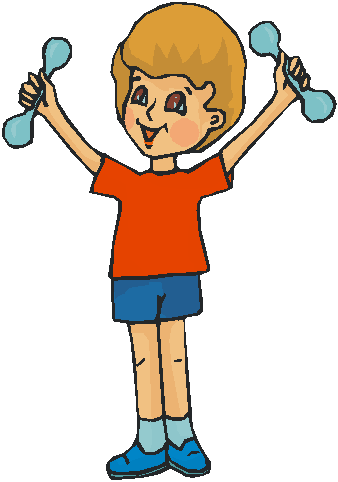    Во время выполнения утренней гимнастики у ребёнка учащается дыхание, розовеет лицо, он может немного вспотеть. Всё это совершенно естественные признаки легкого возбуждения и утомления при активной мышечной деятельности. Наблюдая за ребёнком, родители могут отметить, что при небольшом  утомлении во время физических упражнений настроение ребёнка останется спокойным, ровным, он бодр, жизнерадостен, у него хороший аппетит, сон.   	Для утренней гимнастики подбираются упражнения, доступные детям, соответствующие строению и функциям опорно-двигательного аппарата дошкольников.  	Одежда для утренней гимнастики должна быть изготовлена из натуральных, лёгких материалов, на ногах — удобная обувь или носки. Можно заниматься и босиком.Упражнения должны быть простыми, чтобы детям не пришлось затрачивать много усилий для их освоения. Если движение сложно для ребёнка, он не может хорошо его выполнить. 	В детском саду новые упражнения разучиваются на физкультурных занятиях. В домашних условиях, перед тем как выполнять зарядку в соответствующем темпе, упражнения надо разучить, то есть выполнять их медленно, обращая внимание на правильность движений. Можно спросить у воспитателей комплекс утренней гимнастики, который выполняют дети в детском саду. Комплекс утренней гимнастики меняется каждые 2 недели. Если комплекс хорошо знаком ребёнку, то можно выполнять его под музыку.В домашних условиях можно также приучать ребёнка двигаться в заданном направлении, останавливаться в указанном месте, например, давать задания пройти «змейкой», по кругу, обходить углы, делая фиксированное движение на повороте. При этом хорошо использовать ковёр или зрительные ориентиры — кубик, длинную верёвку, стулья, кегли и т.д. Упражнения должны быть рассчитаны на разные группы мышц. Такие упражнения не утомительны, так как при их выполнении одни мышцы включаются в работу, а другие отдыхают. Первая группа упражнений направлена на укрепление мышц плечевого пояса и рук. Эти упражнения:• способствуют выпрямлению позвоночника;• укрепляют грудную клетку и всю дыхательную мускулатуру; • формируют правильную осанку.Вторая группа упражнений предназначается для повышения гибкости позвоночника и укрепления мышц спины.При выполнении этих упражнений нужно чётко соблюдать правильное исходное положение: если ребёнок сидит, выпрямив или скрестив ноги, то ноги должны быть зафиксированы (неподвижны). Третья группа упражнений направлена на укрепление мышц брюшного пресса, развитие мышц ног и свода стопы. При выполнении этой группы упражнений дети должны стараться держать спину прямо, во время приседаний отрывать пятки от пола, хорошо сгибать колени.                      Утренняя гимнастика начинается с ходьбы и бега. Затем выполняются упражнения для всех групп мышц (плечевого и рук, брюшного, спинного и ног). В заключительную часть включается ходьба, бег и спокойная ходьба. Закончить утреннюю гимнастику следует обязательно ходьбой, чтоб восстановить все системы организма.         Утренняя гимнастика в детском саду имеет большое оздоровительное значение и является обязательной частью распорядка дня. Все мы знаем, что спеша на работу или по другим делам мы редко пытаемся провести утреннюю гимнастику со своими детьми перед детским садом. Именно по этой причине ежедневное её проведение в детском дошкольном учреждении должно быть обязательным. Утренняя гимнастика проводится в определённые часы до завтрака. Утреннюю гимнастику в детском саду проводит либо воспитатель, либо инструктор по физической культуре.         Гимнастика или зарядка – одна из наиболее распространенных форм применения физкультуры, состоящая из комплекса физических упражнений умеренной нагрузки. Зарядка тонизирует организм, повышая основные процессы жизнедеятельности – кровообращение, обмен веществ, дыхание. При периодических занятиях улучшается сон, аппетит, повышается трудоспособность. Это прекрасное средство укрепления здоровья полезно всем – и пожилым людям и детям. А подбирать упражнения нужно с учетом возраста, состояния здоровья, подготовленности. 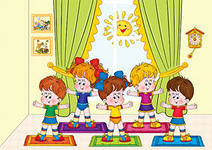                 Ежедневное проведение утренней гимнастики в определенное время в гигиенической обстановке, правильно подобранные комплексы физических упражнений, растормаживают нервную систему детей после сна, активизируют деятельность всех внутренних органов и систем, повышают физиологические процессы обмена, увеличивают возбудимость коры головного мозга, а также реактивность всей центральной нервной системы.           Приобщение ребенка к физкультуре важно не только с точки зрения укрепления их здоровья, но и для выработки привычки к занятиям спортом. Многим детям тяжело подниматься с теплой постели на зарядку. Но проходит время, неделя-другая, и малыш бодро вскакивает при первых звуках спортивного марша или иной музыки сопровождающей утреннюю зарядку. Вырабатывается условный динамический стереотип поведения, который вносит определенный ритм в утренний режим и не требует дополнительных волевых усилий. Утренняя гимнастика не только "пробуждает" организм, но и даёт определенный тренирующий эффект. После зарядки можно предложить ребенку легкий бег, а затем рекомендуется принять водные процедуры. Помимо оздоровительного значения, утренняя гимнастика имеет и большое воспитательное значение. Систематическое ее проведение воспитывает у детей привычку ежедневно делать физические упражнения, приучает организованно начинать свой трудовой день, согласованно действовать в коллективе, быть целеустремленным, внимательным, выдержанным, а также вызывает положительные эмоции и радостное ощущение. Кроме того, ежедневное выполнение определенных комплексов физических упражнений способствует совершенствованию двигательных способностей у детей, развивает физические качества (сила, ловкость, гибкость), улучшает работу координационных механизмов, способствует приобретению знаний в области физической культуры.                Длительность утренней гимнастики для детей 3—4 лет составляет 5— 6 минут, постепенно время увеличивается и в подготовительной к школе группе доходит до 10—12 минут. В процессе утренней гимнастики решаются в той или иной степени и другие задачи физического (формирование правильной осанки, развитие физических качеств), умственного нравственного, эстетического и трудового воспитания.     В результате проведённых новейших исследований "подвижные” дети легче и лучше учатся, имеют лучшие социальные отношения и мало конфликтов. Такие дети являются также более уравновешенными. Таким образом, утренняя зарядка и всякого рода гимнастика должна стать неотъемлемой частью жизни, как детей, так и всего общества в целом.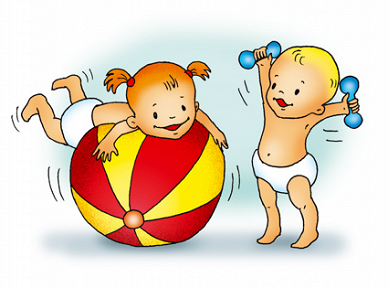 